الجمهورية الجزائرية الديمقراطية الشعبيةجــامعـــــــة بــــــاجــي مختــــــار - عنــابـــــةUNIVERSITE BADJI MOKHTAR - ANNABA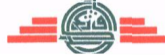 كليــة العلــوم الاقتصـاديـة و علـوم التسييــــرFaculté des Sciences Economiques et Sciences de Gestion        نيابة العمادة للدراسات العليا و البحث العلمي و العلاقات الخارجية                          عنابة في 02/09/2014إعــــــــــــــــــلانالموضوع:عملية التسجيل و إعــادة التسجيل في الدكتوراه علوم          و الطور الثالث للسنة الجامعية 2014/2015     ليكن في علم المعنيين بالتسجيل و إعادة التسجيل في الدكتوراه للعام الجامعي 2014/2015 أن العملية ستنطلق يوم 07 سبتمبر 2014 على أن يكون آخر أجل لإيداع الملفات على مستوى الأقسـام يوم الخـميس 16 أكتوبر 2014.ملف إعادة التسجيل:حقوق التسجيل 200 دج إستمارة  إعادة التسجيل الجديدة ( دكتوراه علوم و الطور الثالث) ، متوفرة على موقع الواب: www.pgfseg23.e-monsite.comحوصلة  حول عمل الطالب(ة) ممضاة من طرف المشرف ( إستمارة متوفرة لدى الدراسات العليا)تقرير يعده المشرف حول عملية تقدم عمل الطالب(ة).تعهد بإصدار مقال مناقشة الأطروحة يتضمن إسم المؤسسة الجامعية لتسجيل الطالب(ة).       (متوفر لدى مصلحة الدراسات العليا )ملاحظة  هامة: ملفات إعادة التسجيل الغير مستوفاة لما سبق من وثائق لا تدرج على جدول أعمال كل من اللجان العلمية للأقسام و المجلس العلمي للكلية.                     نائب العميد للدراسات العليا و البحث العلمي و العلاقات الخارجيةالأستاذ الدكتور الشريف ريحان